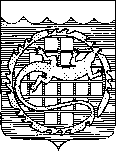 УПРАВЛЕНИЕ АРХИТЕКТУРЫ И ГРАДОСТРОИТЕЛЬСТВААДМИНИСТРАЦИИ  ОЗЕРСКОГО  ГОРОДСКОГО  ОКРУГАЧЕЛЯБИНСКОЙ  ОБЛАСТИПРИКАЗ __________202__ г.			                  			                       №__        Об утверждении Программы профилактики рисков причинения вреда (ущерба) охраняемым законом ценностям при осуществлении муниципального контроля по содержанию зданий, сооружений на территории Озерского городского округа Челябинской области на 2024 годДля обеспечения профилактики нарушений обязательных требований при осуществлении муниципального контроля по содержанию зданий, сооружений на территории Озерского городского округа Челябинской области, ПРИКАЗЫВАЮ:Утвердить Программу профилактики рисков причинения вреда (ущерба) охраняемым законом ценностям при осуществлении муниципального контроля по содержанию зданий, сооружений на территории Озерского городского округа Челябинской области на 2024 год.Назначить ответственным за реализацию Программы профилактики в границах Озерского городского округа исполняющего обязанности начальника отдела правового обеспечения градостроительной деятельности Кашеварову Е.М.Настоящий приказ вступает в силу с даты подписания.Контроль исполнение приказа оставляю за собой.Ознакомить ответственных лиц под роспись.Начальник Управления 		                                    	О.В. ЖаворонковаПриложение к приказу начальника Управления архитектуры и градостроительства администрацииОзерского городского округа  от  ________ №___________   Программапрофилактики в 2024 году рисков причинения вреда (ущерба) охраняемым законом ценностям при осуществлении Управлением архитектуры и градостроительства администрации Озерского городского округа муниципального контроля в сфере благоустройства за содержанием зданий, сооруженийІ. Общие положенияНастоящая Программа профилактики нарушений обязательных требований законодательства Российской Федерации в сфере благоустройства на 2023 год (далее - Программа), разработана в целях:стимулирования добросовестного соблюдения обязательных требований всеми контролируемыми лицами;устранения условий, причин и факторов, способных привести к нарушениям обязательных требований и (или) причинению вреда (ущерба) охраняемым законом ценностям;создания условий для поведения обязательных требований до контролируемых лиц, повышение информированности о способах их соблюдения.Срок реализации Программы – 2024 год.Анализ подконтрольной сферыВ 2023 году в соответствии с частью 4 статьи 44 Федерального закона от 31.07.2020 № 248-ФЗ «О государственном контроле (надзора) и муниципальном контроле в Российской Федерации» проверки в рамках муниципального контроля в сфере благоустройства в отношении юридических лиц индивидуальных предпринимателей н граждан Управлением архитектуры и градостроительства администрации Озерского городского округа проводились.Цели ПрограммыЦелями проведения профилактики рисков являются:формирование единого подходи к организации и проведению профилактических мероприятий;повышение прозрачности и открытости деятельности Управления архитектуры и градостроительства администрации Озерского городского округа;предупреждение нарушения субъектами надзора обязательных требований посредством правовой информированности;снижение административных и финансовых издержек на контрольно-надзорную деятельность;разъяснение подконтрольным субъектам системы обязательных требований по вопросам установленной компетенции;-   повышение эффективности взаимодействия подконтрольных субъектов с органом муниципального контроля, качества и оперативности исполнения муниципальных функций.Задачи ПрограммыПроведение профилактических мероприятий позволит решить следующие задачи:формирование одинакового понимания обязательных требований в соответствующим сферах у всех участников контрольно-надзорной деятельности;инвентаризация состава и особенностей подконтрольных субъектов и оценки состояния подконтрольной среды;выявление причин, факторов и условий, способствующих нарушению обязательных требований, определение способов устранения или снижения рисков их возникновения;установление зависимости видов, форм и интенсивности профилактических мероприятий от особенностей конкретных подконтрольных субъектов;осуществление планирования и проведения профилактических мероприятий на основе принципов их понятности, информационной открытости, вовлеченности и полноты охвата ими максимального количества субъектов надзора, а также обязательности, актуальности, периодичности профилактических мероприятий;проработка возможности создания инфраструктуры профилактики нарушений обязательных требований в виде электронных сервисов, обеспечивающих учет, сбор статистических данных, позволяющих проводить оценку состояния подконтрольной среды и выявлять особенности субъектов контроля, а также взаимодействие с подконтрольными субъектами.Для целей настоящей Программы используются следующие основные термины и их определения:Профилактическое мероприятие – мероприятие, проводимое Управлением архитектуры и градостроительства администрации Озерского городского округа, в целях предупреждения возможного нарушения юридическими лицами обязательных требований, направленное на снижение рисков причинения ущерба охраняемым законом ценностям и отвечающее следующим признакам: отсутствие	принуждения и рекомендательный   характер мероприятий для подконтрольных субъектов;отсутствие неблагоприятных последствий (вред, ущерб или угроза их причинения, применение санкций, выдача предписаний, предостережений о недопустимости нарушения обязательных требований, привлечение к ответственности) в отношении подконтрольных субъектов;направленность на выявление причин н факторов несоблюдения обязательных требований;отсутствие организационной связи с мероприятиями по контролю;обязательные требования - требования к деятельности хозяйствующих субъектов, используемым ими производственным объектам, имеющие обязательный характер и установленные в соответствии с Лесным кодексом Российской Федерации, другими федеральными законами и принимаемыми в соответствии с ними иными нормативнымиправовыми актами Российской Федерации, законами и нормативными правовыми актами субъектов Российской Федерации, а также иными нормативными документами;подконтрольные субъекты - юридические лица, включенные в государственный реестр юридических лиц и индивидуальных предпринимателей, осуществляющих деятельность на территории Озерского городского округа (далее - подконтрольные субъекты). Принципы ПрограммыПланирование и осуществление Управлением архитектуры и градостроительства администрации Озерского городского округа профилактических мероприятий основывается на соблюдении следующих базовых принципов:-	 принцип понятности - представление информации об обязательных требованиях в простой, понятной, исчерпывающей форме: описание, пояснение, приведение примеров самих обязательных требований, указание нормативных правовых актов, их содержащих, и административных последствий за нарушение обязательных требований и др.;-	принцип информационной открытости - доступность для подконтрольных субъектов сведений об организации н осуществлении профилактических мероприятий (в том числе за счет использования информационно-коммуникационных технологий);-	принцип вовлеченности - обеспечение включения подконтрольных субъектов посредством различных каналов и инструментов обратной связи в процесс взаимодействия с Управлением архитектуры и градостроительства администрации Озерского городского округа по поводу предмета профилактических мероприятий, их качества и результативности;-	 принцип полноты охвата - включение в программу профилактических мероприятий максимального числа подконтрольных субъектов;- принцип обязательности - обязательное проведение профилактических мероприятий Управлением архитектуры и градостроительства администрации Озерского городского округа по видам муниципального контроля, в установленной сфере Компетенции;-	принцип актуальности - регулярный анализ и обновление программы профилактических мероприятий, использование актуальных достижений науки и технологий при их проведении;-	принцип релевантности - выбор набора видов и форм профилактических мероприятий, учитывающий особенности подконтрольных субъектов (специфика вида деятельности, размер организации, наиболее удобный способ коммуникации и др.);-	принцип периодичности - обеспечение регулярности проведения профилактических мероприятий. Перечень профилактических мероприятий, сроки (периодичность) их проведенияОценка Программы профилактики и отчетные показатели12. Оценка Программы профилактики проводится методом опроса представителей подконтрольных субъектов по направлениям:информированность подконтрольных субъектов об обязательных требованиях;понятность обязательных требований, обеспечивающая их однозначное толкование подконтрольными субъектами и должностными лицами Управления;удовлетворенность доступностью на официальном сайте OMC для подконтрольных субъектов информации о принятых и готовящихся изменениях обязательных требований;информированность подконтрольных субъектов о порядке проведения проверок, правах подконтрольного субъекта при проведении контрольных (надзорных) и профилактических мероприятий.Показатели по профилактическим мероприятиям:Для оценки эффективности и результативности программы профилактики используются следующие оценки показателей:По окончании года контрольный орган подводит итоги реализации программы профилактики, размещая отчет на сайте контрольного органа не позднее февраля следующего за отчетным годом.Ленина пр., 62, г. Озерск Челябинской обл., 456784Тел. 2-31-52, 2-41-04, факс (351-30) 2-31-52E-mail: arch@ozerskadm.ru № п/п Наименование формы мероприятияСрок (периодичность) проведения мероприятияОтветственный исполнитель1. Информирование1. Информирование1. Информирование1. Информирование1.1.Актуализация и размещение в сети «Интернет» на официальном сайте администрации Озерского городского округа Челябинской области:а) перечня нормативных правовых актов, содержащих обязательные требования, оценка соблюдения которых осуществляется в рамках муниципального контроля  на автомобильном транспорте и в дорожном хозяйствеб) материалов, информационных писем, руководств по соблюдению обязательных требованийв) программы профилактики рисков причинения вреда (ущерба) охраняемым законом ценностям Не позднее 5 рабочих дней с момента изменения действующего законодательстваНе реже 2 раз в годНе позднее 25 декабря предшествующего годаУправление архитектуры и градостроительства администрации Озерского городского округа2. Консультирование2. Консультирование2. Консультирование2. Консультирование2.1.Консультирование контролируемых лиц и их представителей по вопросам, связанным с  организацией и осуществлением муниципального контроля на автомобильном транспорте и в дорожном хозяйстве: 1) порядок проведения контрольных мероприятий;2) порядок осуществления профилактических мероприятий;З) порядок принятия решений по итогам контрольных мероприятий;4) порядок обжалования решений Контрольного органа.По запросуВ форме устных иписьменных разъясненийУправление архитектуры и градостроительства администрации Озерского городского округа3. Профилактический визит3. Профилактический визит3. Профилактический визит3. Профилактический визит3.1.Профилактическая беседа по месту осуществления деятельности контролируемого лица либо путем использования видео-конференц-связи1 раз в квартал Управление архитектуры и градостроительства администрации Озерского городского округа№ п/пНаименование показателяВеличина1.Полнота   информации,   размещенной    на    официальном сайте OMC в информационной сети «Интернет», в соответствии с частью 3 статьи 46 Федерального закона от 31 июля 2021 г. № 248-ФЗ «О государственном контроле (надзоре) н муниципальном контроле в Российской Федерации»100 %2.Доля	контролируемых 	лиц удовлетворенныхконсультированием в общем количестве контролируемых лиц обратившихся за консультацией70 % от числа  обратившихся3.Количество проведенных профилактических мероприятий 100% от запланированныхЗначения показателяНет отклоненияОтклонение больше 20%Отклонение больше 50%оценкавысокая эффективностьудовлетворительная эффективностьнизкая эффективность